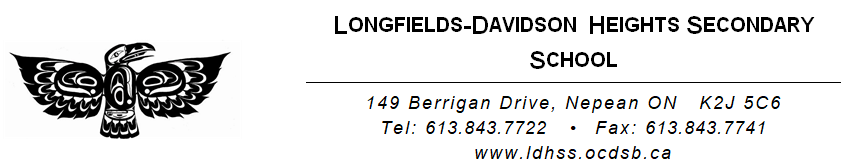 Dear Parents / Guardians:I would like to take this opportunity to welcome everyone back. I am looking forward to an exciting and rewarding year.This fall brings with it many changes and new challenges. Grade seven is an important step in a student's transition to high school. It requires teamwork and organization to develop their independence. Our goal is to help them become successful and confident learners as they learn to capitalize on their strengths in a stimulating and creative environment. We look forward to working with you to meet this goal.Classes at LDH will be operating on a five day schedule. Your child has been given a copy. http://www.downwindkennels.com/me/Misc/EMF7Ftimetable2023.docxI teach in room 172. For our homeroom class EMF7F, I teach English & Math. I teach English, Math & Visual Arts to class EMF7A (Mme Beaumier’s homeroom class from rm 262).Feel free to send in a note if there's anything that you would like us to know about your child. Any information i.e. Likes / dislikes & how you view them as a learner is appreciated.  Our Class website is: Mr. Fitch’s World http://www.downwindkennels.com/me/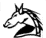 Lots of useful info & assignments are available. This includes important dates for homework, guide sheets for projects, online tests & examples of student projects. Considerable class material is available. I recommend that you review it with your child.Impt. Dates:  http://www.downwindkennels.com/me/Misc/news.html -includes our class Google Calendar, class schedule and OCDSB Calendars.Email:  dave.fitch@ocdsb.ca is the best way to contact me. It is difficult to call out from the school. When calling home I use my personal cell phone (number ending in 8350). It is a Quebec number (819). I ask that you not call this number though. Thanks.Homework: To consolidate their learning students are to spend ½ an hour each on their https://www.prodigygame.com (Math) & www.readtheory.org (English) account weekly.         		                              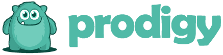 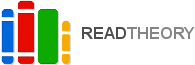 We are looking forward to a great year!Sincerely,Dave Fitch								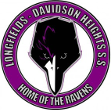 